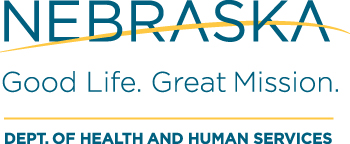 State of Nebraska DHHS-Division of Developmental DisabilitiesQuarterly Provider Incident Report Template Implementation Date:  7/28/17DATE:  To:  DDD Central Office DHHS.DDCBSQI@nebraska.gov   Quarterly Incident Report for Reporting period:    Quarter   –      DATA COMPILATION: Graph/Sheet 1:Graph/Sheet 2:Graph/Sheet 3:Sincerely,Name(s) and Title(s) of person Completing Report:When finished, e-mail a PDF version or scan a copy of your Provider Report to: DHHS.DDCBSQI@nebraska.gov PROVIDER AND PARTICIPANT DATA ANALYSIS AND ACTION PLANS TO ADDRESS INCIDENT REDUCTION OR SYSTEMIC PATTERNSDIRECTIONS:  This section includes a detailed compilation and analysis of quarterly incident report data.  Complete all sections needing additional analysis by filling in the shaded sections with the requested information or the number of GER events.  NOTE:   Alphabetical sections B-T needing no analysis, as described in the table for the event category, should be deleted and removed from your Provider Report.DATA INTERPRETATION:DIRECTIONS:  This section includes overall data interpretation, including reasons for the performance or reasons for the overall data increases/decreases. Include reasons why data points are/are not determined to be problematic.Address how GERs were entered, processed, and approved.The overall incident Increase/Decrease is possibly due to Additional actions to address the overall  incident increase are/are not needed becauseReporting of incidents to provider management, the participant, family member/legal representative (As appropriate), the Service Coordinator, CPS/APS and Law Enforcement as appropriate was completed properly and timely for  of  GER incidents.GERs were approved properly and timely, based on the Report Date and Approve Date Columns of the Excel GER Management Summary Report, for  of  GER incidents.Notification levels for GERs were initially completed properly for                                 of  GERs.  GERs were completed, based on the Event Date and Report Date Columns of the Excel GER Management Summary Report, within required timelines for  of  GER incidents.Corrective actions, based on the Corrective Action Taken and Plan of Future Action Columns of the Excel GER Management Summary Report were taken for  of  GER incidents.Action Plan to address Incident Reduction or Systemic patterns:Explain, in detail, action plans that will be taken or already taken to address incidents for the participant or provider, or list why additional action plans should not be implemented to address the analysis of the incidents: Quarter:Quarter Data:Quarterly Report Due Date:1st QuarterJanuary – MarchApril 30th2nd QuarterApril – JuneJuly 30th3rd QuarterJuly – SeptemberOctober 30th4th QuarterOctober - DecemberJanuary 30th